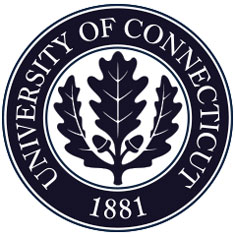 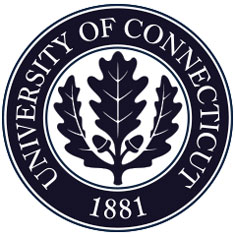 Each week fill out the hours spent at your internship site. Log your hours bi-weekly and sign and date below with your supervisor. Add Comments for the week to help with Journal entries. (You will be in your placement for 3.5 days per week or 27 hours through the semester.)MondayTuesdayWednesdayThursdayFridayMondayTuesdayWednesdayThursdayFriday